学生信息核实补录操作指南登陆“综合服务平台apps.bjmu.edu.cn”，点击左上角，输入学号，密码进行登录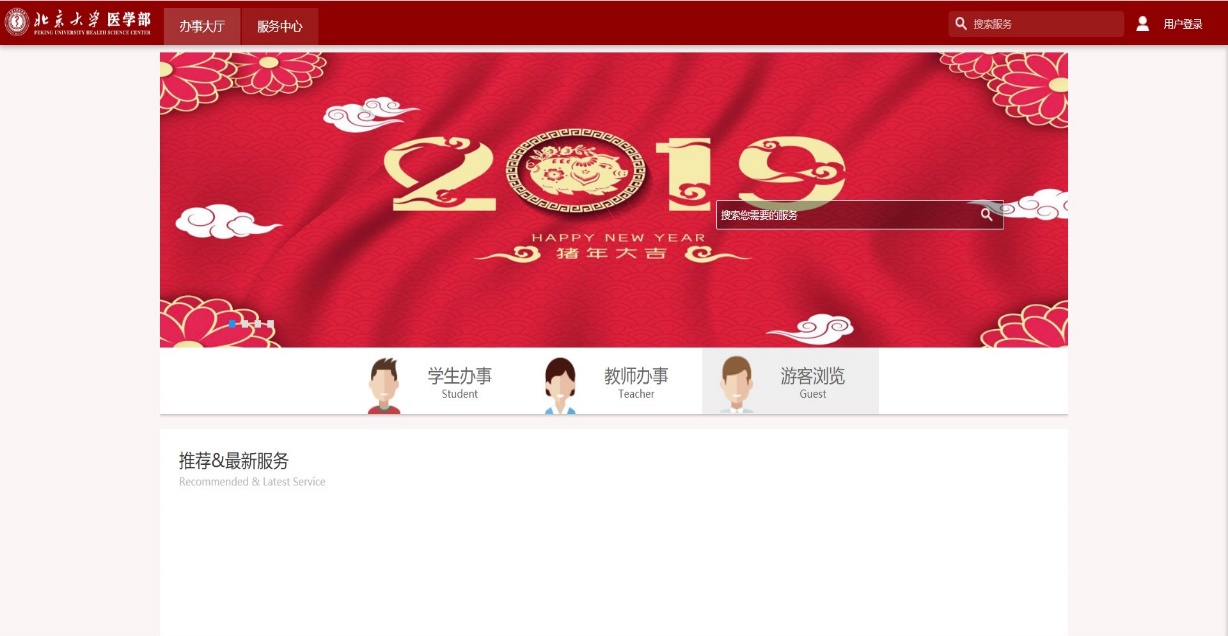 搜索“学生信息”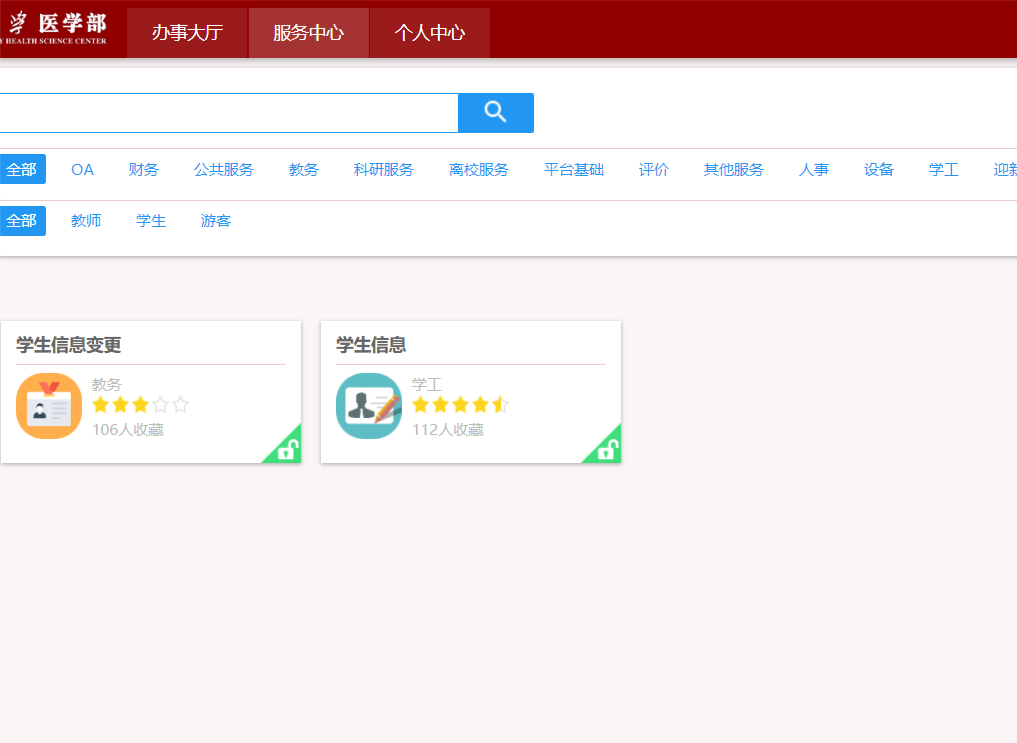 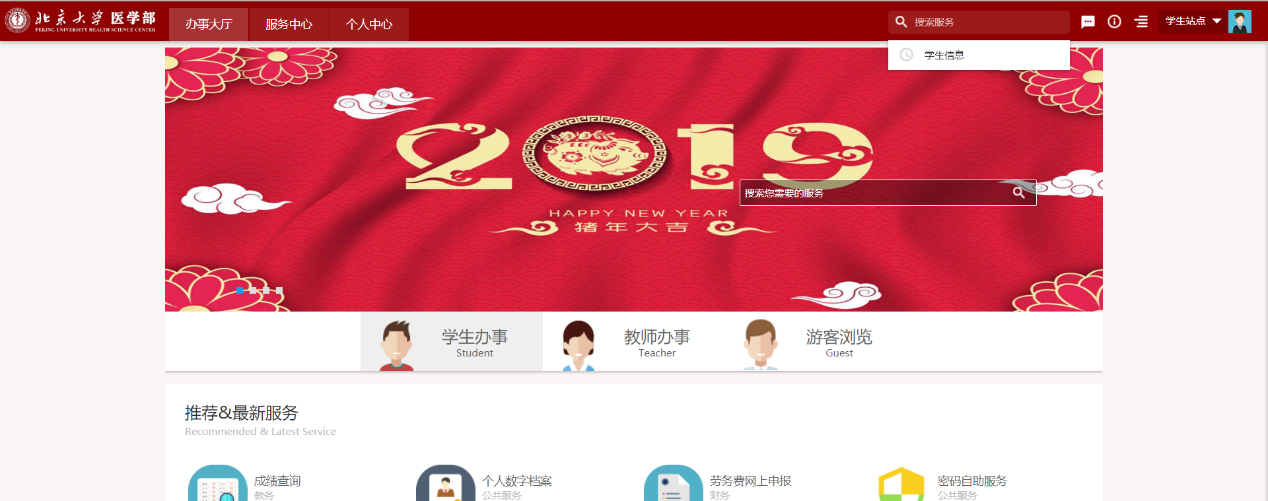 点击“学生信息”—>“进入服务”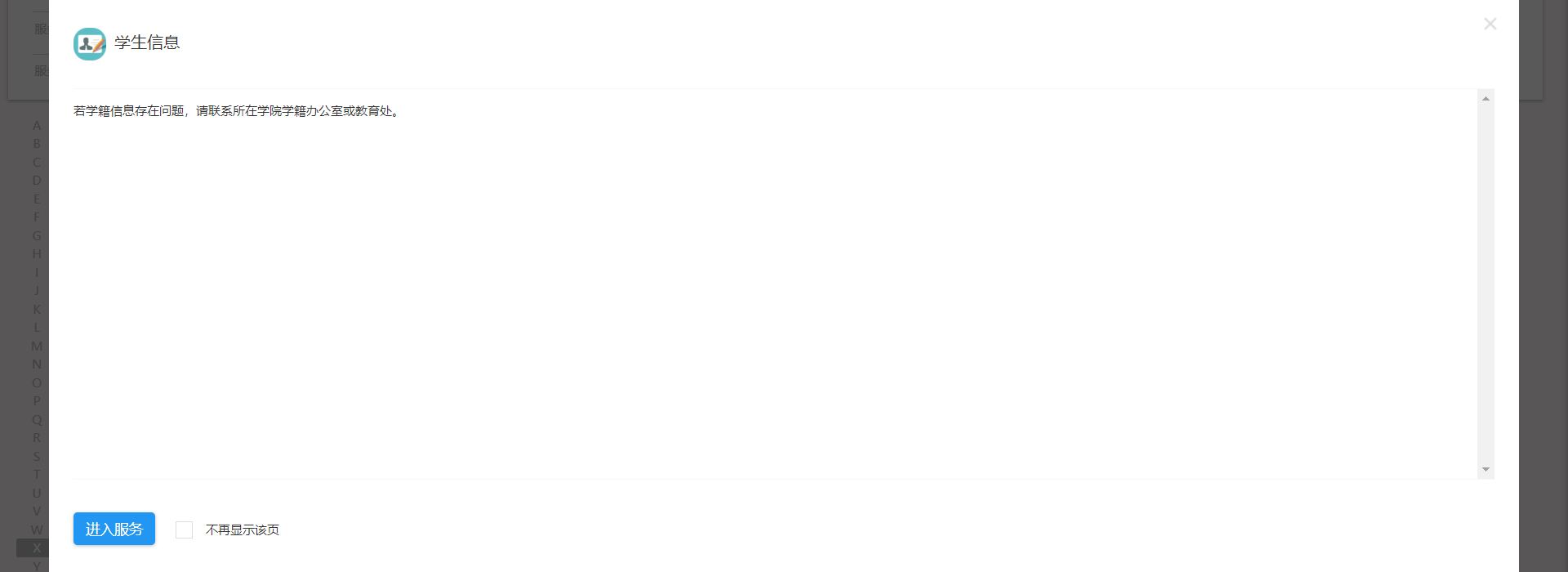 在学生基本信息页面点击“编辑”对学生基本信息进行核实、补充；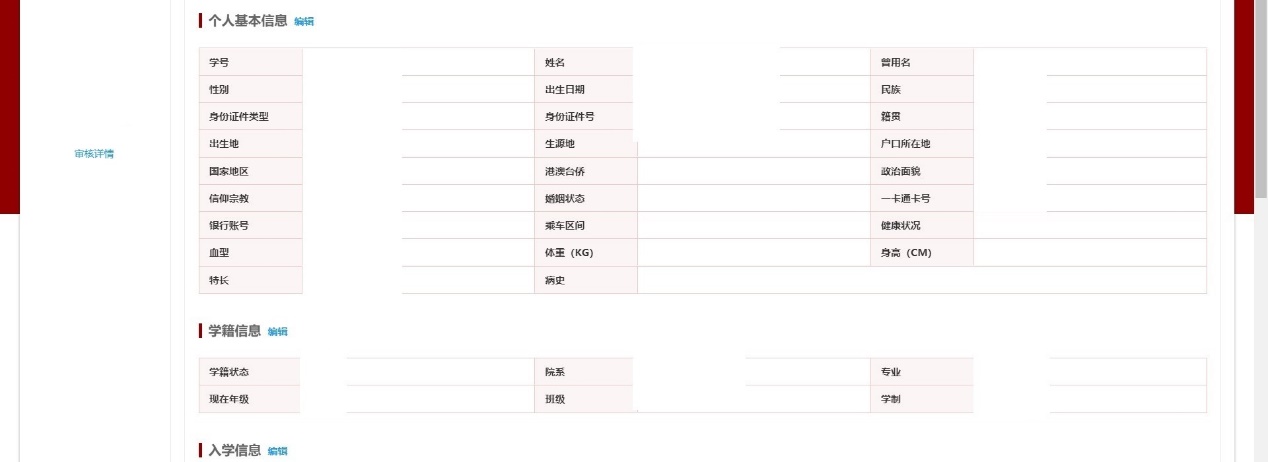 同时按照本人和家长的自愿原则，在“家庭成员”中添加成员并对信息进行补录。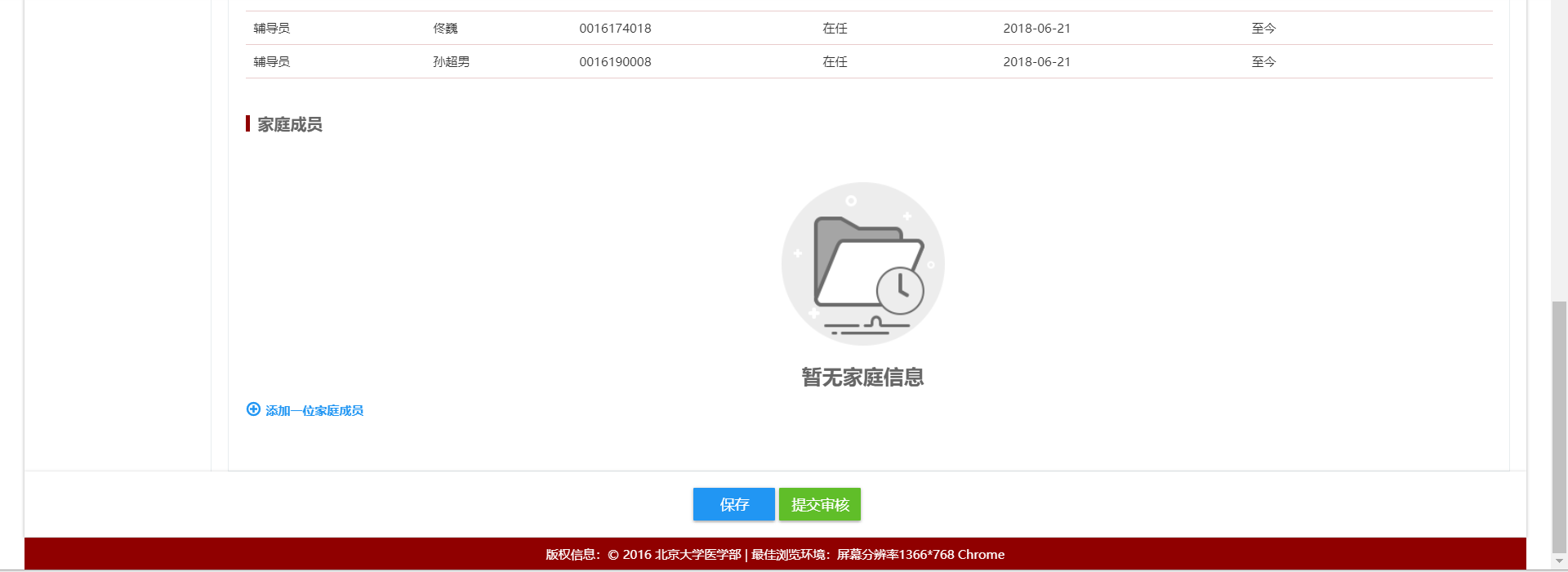 点击上图“添加一位家庭成员”，会出现如下信息栏，可添加多个；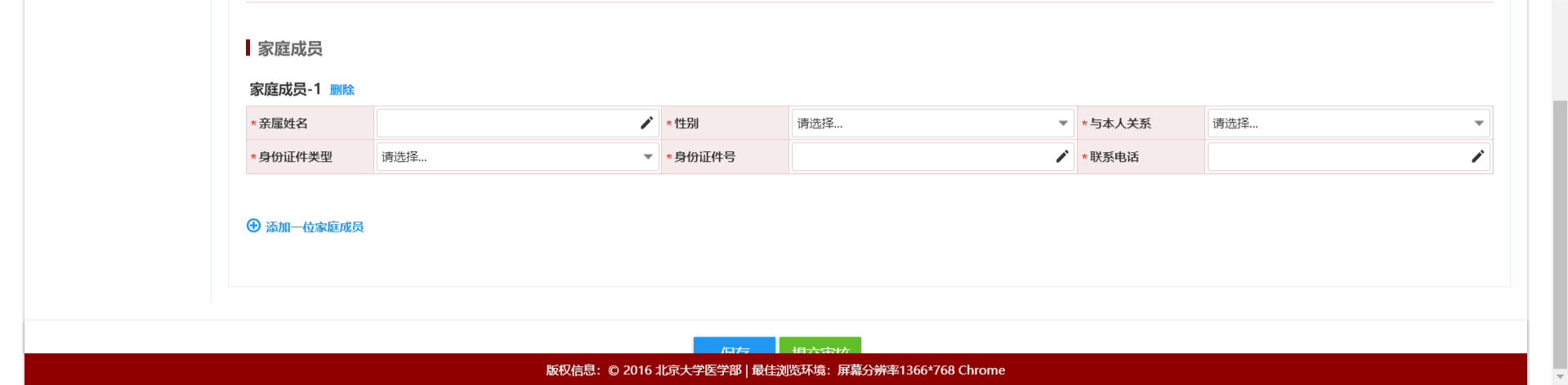 添加或更改完成后，点击“保存”即可。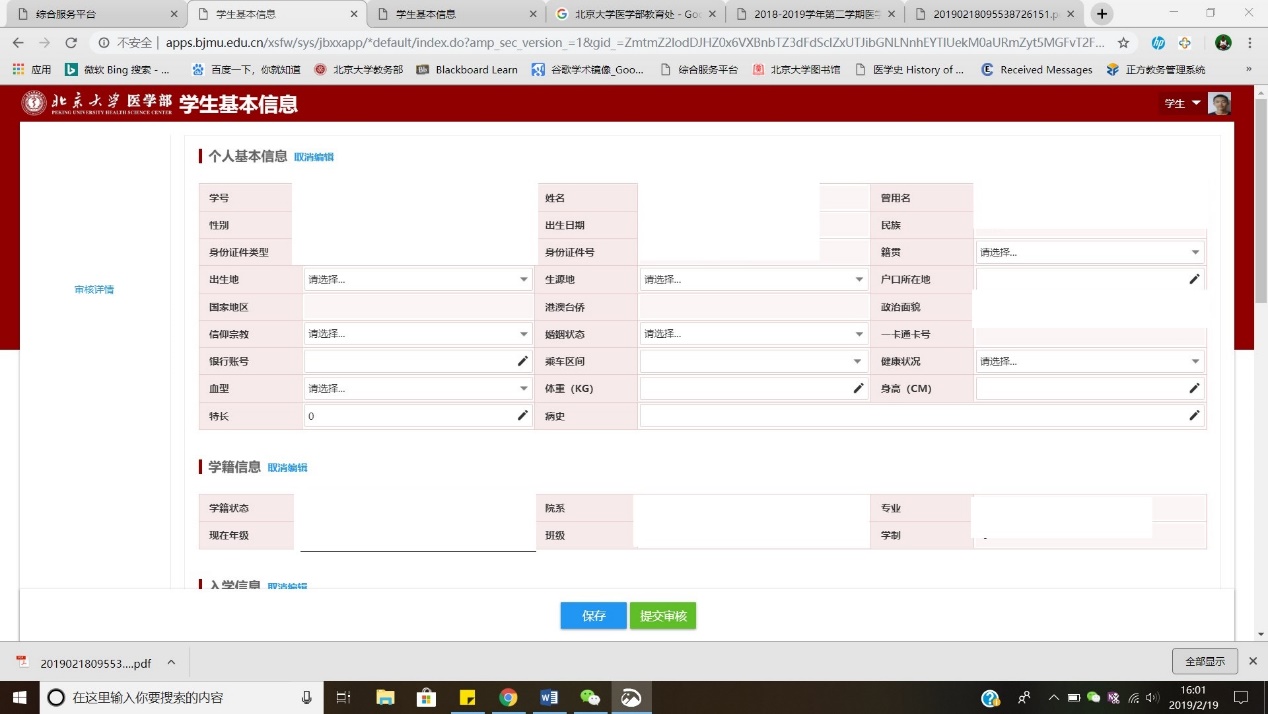 